от 09.03.2023 № 222В соответствии с частью 7.2 статьи 79 Федерального закона от 29 декабря 2012 № 273-ФЗ «Об образовании в Российской Федерации»:1. Внести в Положение об организации питания обучающихся в муниципальных общеобразовательных организациях Починковского муниципального округа, утвержденное постановлением администрации Починковского муниципального района от 19.11.2020 № 757, в редакции постановления администрации Починковского муниципального района от 07.12.2020 № 805, постановления администрации Починковского муниципального округа от 10.02.2021 № 94 (далее - Положение) следующие изменения:1.1. Пункт 7. Положения изложить в следующей редакции:«7. Организация предоставления бесплатного питания обучающимся с ограниченными возможностями здоровья7.1. Дети с ограниченными возможностями здоровья, обучающиеся в общеобразовательных организациях по адаптированным основным общеобразовательным программам, (далее - обучающиеся с ОВЗ) обеспечиваются бесплатным двухразовым питанием.7.2. Обучающиеся с ОВЗ, получающие образование на дому в соответствии с заключением медицинской организации, имеют право на обеспечение набором продуктов питания в виде сухого пайка взамен бесплатного двухразового питания в дни учебных занятий.7.3. Обеспечение бесплатным двухразовым питанием обучающихся с ОВЗ, обеспечение наборами продуктов питания в виде сухого пайка обучающихся с ОВЗ, получающих образование на дому осуществляется в соответствии с порядком, утвержденным Постановлением Правительства Нижегородской области от 30.12.2020 № 1128 «Об утверждении Порядка обеспечения бесплатным двухразовым питанием обучающихся с ограниченными возможностями здоровья в государственных и муниципальных общеобразовательных организациях Нижегородской области».7.4. Обучающимся с ОВЗ, обучение которых организовано образовательными организациями на дому, бесплатное двухразовое питание заменяется денежной компенсацией за учебные дни на основании заявления о замене бесплатного двухразового питания обучающемуся с ОВЗ, обучение которого организовано образовательной организацией на дому, денежной компенсацией (рекомендуемый образец приведен в приложении № 1 к настоящему Положению (далее - заявление о денежной компенсации).Денежная компенсация обучающимся с ОВЗ, принятым на обучение в образовательную организацию с начала учебного года или приобретающим право на денежную компенсацию с начала учебного года, предоставляется с 1 сентября учебного года.Денежная компенсация обучающимся с ОВЗ, принятым на обучение в образовательную организацию в течение учебного года или приобретающим право на денежную компенсацию в течение учебного года, предоставляется с 1-го числа месяца, следующего за месяцем подачи заявления о денежной компенсации.7.5. На основании распорядительного акта образовательной организации денежная компенсация ежемесячно перечисляется образовательной организацией на счет обучающегося с ОВЗ или его родителя (законного представителя), указанного в заявлении о денежной компенсации, не позднее 10-го числа следующего месяца.7.6. Размер денежной компенсации определяется образовательной организацией самостоятельно исходя из стоимости предоставления бесплатного двухразового питания в учебный день и в пределах бюджетных ассигнований, предусмотренных образовательной организации на эти цели.»;1.2. Дополнить Положение приложением № 1 согласно приложению № 1 к настоящему постановлению.2. Управлению делами администрации Починковского муниципального округа обеспечить обнародование настоящего постановления в установленном уставом Починковского муниципального округа Нижегородской области порядке и размещение его на сайте администрации округа.3. Настоящее постановление вступает в силу после его обнародования.4. Контроль за исполнением настоящего постановления возложить на начальника управления образования администрации Починковского муниципального округа Жирову И.А.Глава местного самоуправленияокруга	М.В. ЛаринПриложение 1к постановлению администрацииПочинковского муниципального округаНижегородской областиот 09.03.2023 № 222рекомендуемый образец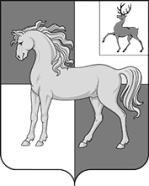 АДМИНИСТРАЦИЯ ПОЧИНКОВСКОГО МУНИЦИПАЛЬНОГО ОКРУГАНИЖЕГОРОДСКОЙ ОБЛАСТИПОСТАНОВЛЕНИЕО внесении изменений в Положение об организации питания обучающихся в муниципальных общеобразовательных организациях Починковского муниципального округаЗАЯВЛЕНИЕо замене бесплатного двухразового питания обучающемуся с ограниченными возможностями здоровья, обучение которого организовано федеральной государственной образовательной организацией, находящейся в ведении Министерства просвещения Российской Федерации, на дому, денежной компенсациейЗАЯВЛЕНИЕо замене бесплатного двухразового питания обучающемуся с ограниченными возможностями здоровья, обучение которого организовано федеральной государственной образовательной организацией, находящейся в ведении Министерства просвещения Российской Федерации, на дому, денежной компенсациейЗАЯВЛЕНИЕо замене бесплатного двухразового питания обучающемуся с ограниченными возможностями здоровья, обучение которого организовано федеральной государственной образовательной организацией, находящейся в ведении Министерства просвещения Российской Федерации, на дому, денежной компенсациейЗАЯВЛЕНИЕо замене бесплатного двухразового питания обучающемуся с ограниченными возможностями здоровья, обучение которого организовано федеральной государственной образовательной организацией, находящейся в ведении Министерства просвещения Российской Федерации, на дому, денежной компенсациейЗАЯВЛЕНИЕо замене бесплатного двухразового питания обучающемуся с ограниченными возможностями здоровья, обучение которого организовано федеральной государственной образовательной организацией, находящейся в ведении Министерства просвещения Российской Федерации, на дому, денежной компенсациейЗАЯВЛЕНИЕо замене бесплатного двухразового питания обучающемуся с ограниченными возможностями здоровья, обучение которого организовано федеральной государственной образовательной организацией, находящейся в ведении Министерства просвещения Российской Федерации, на дому, денежной компенсациейЗАЯВЛЕНИЕо замене бесплатного двухразового питания обучающемуся с ограниченными возможностями здоровья, обучение которого организовано федеральной государственной образовательной организацией, находящейся в ведении Министерства просвещения Российской Федерации, на дому, денежной компенсациейЗАЯВЛЕНИЕо замене бесплатного двухразового питания обучающемуся с ограниченными возможностями здоровья, обучение которого организовано федеральной государственной образовательной организацией, находящейся в ведении Министерства просвещения Российской Федерации, на дому, денежной компенсациейРуководителюРуководителю(наименование образовательной организации)(наименование образовательной организации)(наименование образовательной организации)(наименование образовательной организации)(наименование образовательной организации)от(фамилия, имя, отчество (при наличии) (полностью)(фамилия, имя, отчество (при наличии) (полностью)(фамилия, имя, отчество (при наличии) (полностью)(фамилия, имя, отчество (при наличии) (полностью)(фамилия, имя, отчество (при наличии) (полностью)(фамилия, имя, отчество (при наличии) (полностью)совершеннолетнего обучающегося или родителясовершеннолетнего обучающегося или родителясовершеннолетнего обучающегося или родителясовершеннолетнего обучающегося или родителясовершеннолетнего обучающегося или родителясовершеннолетнего обучающегося или родителясовершеннолетнего обучающегося или родителя,(законного представителя) обучающегося)(законного представителя) обучающегося)(законного представителя) обучающегося)(законного представителя) обучающегося)(законного представителя) обучающегося)(законного представителя) обучающегося)(законного представителя) обучающегося)проживающего по адресу:проживающего по адресу:проживающего по адресу:проживающего по адресу:(индекс, адрес)(индекс, адрес)(индекс, адрес)Паспорт:Паспорт:NNсериясерияДата выдачи:Дата выдачи:Кем выдан:Кем выдан:Прошу заменить в соответствии с частями 7, 7.1, 7.2 статьи 79 Федерального закона от 29 декабря 2012 г. N 273-ФЗ "Об образовании в Российской Федерации" бесплатное двухразовое питание денежной компенсацией(фамилия, имя, отчество (при наличии)обучающемуся ____ класса (группы), на период с ___________ по ___________, дата рождения: _______________, свидетельство о рождении/паспорт: серия ______ N _____________, место регистрации (проживания):в связи с тем, что обучающийся относится к категории обучающихся с ограниченными возможностями здоровья, обучение которых организовано федеральной государственной образовательной организацией, находящейся в ведении Министерства просвещения Российской Федерации, на дому.Родитель (законный представитель) обучающегося проинформирован, что в случае изменения обстоятельств, влияющих на замену бесплатного двухразового питания денежной компенсацией, обязуется в течение пяти дней письменно проинформировать образовательную организацию о произошедших изменениях.(подпись)Согласен на обработку моих персональных данных и персональных данных моего ребенка, указанных в заявлении и представленных документах.Прошу перечислять компенсационную выплату на мой расчетный счет NСогласен на обработку моих персональных данных и персональных данных моего ребенка, указанных в заявлении и представленных документах.Прошу перечислять компенсационную выплату на мой расчетный счет Nв банковском учреждении ___________________________________________________в банковском учреждении ___________________________________________________ИНН ______________ БИК ______________ КПП __________.(реквизиты банковского учреждения)(подпись)(дата)